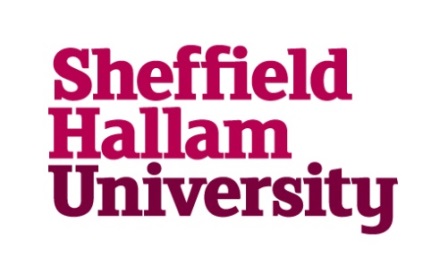 Ethics Reviewer Application FormName:Title:Email:Department & Subject Group:Staff, Doctoral Researcher or both:Academic & Professional Qualifications:EXPERIENCEDo you have previous experience of undertaking ethical 
review?   									Yes / NoHave you undertaken any research in clinical settings (NHS or private)? 								Yes / No Have you undertaken any research in social care settings? 		Yes / NoPlease return this form to: Health Research Institute: ! RIS Health Industry & Innovation EthicsIndustry & Innovation Research Institute: ! RIS Health Industry & Innovation EthicsCulture & Creativity Research Institute: ! RIS Social & Economic Culture & Creativity EthicsSocial & Economic Research Institute: ! RIS Social & Economic Culture & Creativity EthicsResearch AreasWhich methodologies do you have the expertise to review? (please delete as appropriate)Quantitative  						Yes / NoQualitative    						Yes / NoMixed methods                                                   Yes / NoLibrary based research 				Yes / NoOther specialities (please specify) YOUR SHURA AUTHOR PAGE (http://shura.shu.ac.uk/view/creators/) OR LIST OF RECENT PUBLICATIONS